Okulumuzun VizyonuAtatürk ilke ve inkılapları doğrultusunda; Milli kültürünü benimsemiş ve bunu davranış haline getirerek milli kimliğini kazanmış, kendisi ile barışık 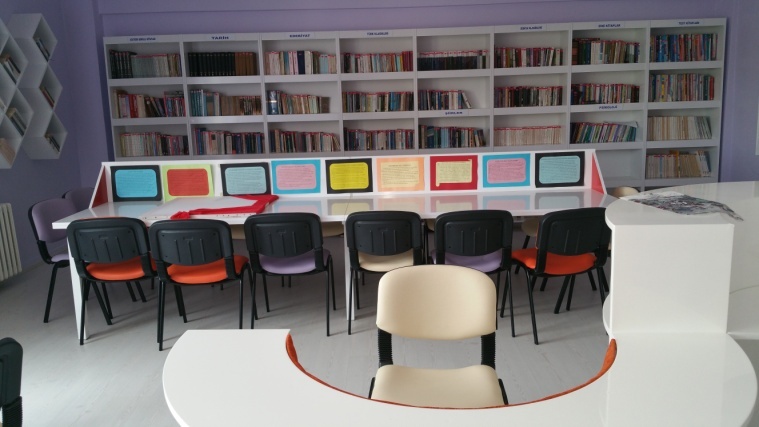 İYİ VATANDAŞ, Çağın gereklerine uygun, toplumun ve iş hayatının gerektirdiği nitelik ve yeterliliklere sahip MESLEK ELEMANI, kendisine, ailesine, milletine, tarihine ve insanlığa karşı sorumluluklarının bilincinde olan BİREYLER YETİŞTİREN , MODEL VE LİDER bir okul olmaktır.MisyonuÜlkemizin kalkınmasında milli ve evrensel değerlerle sorumluluk üstlenen, sektörün kalitesine öncülük eden, bilgiye ulaşan ve onu kullanabilen, karar verme becerisi gelişmiş eleman yetiştirmektir.             Taban Puan      Tavan Puan2014-2015 Öğretim Yılı : 211,448     -     348,020   2015-2016 Öğretim Yılı : 212,000     -     345,234   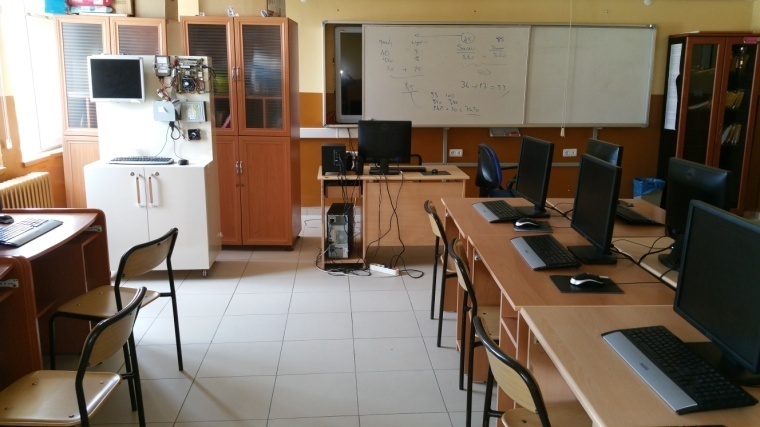                 Okulumuzun Fiziki İmkanları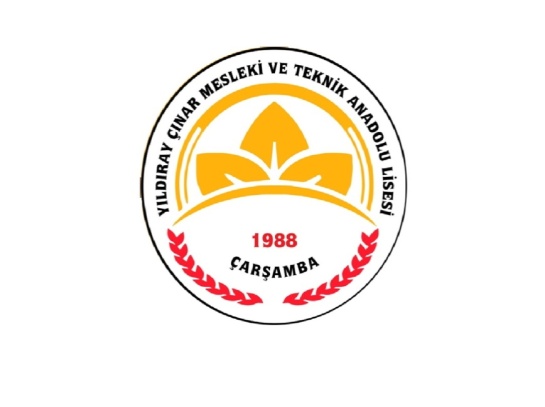 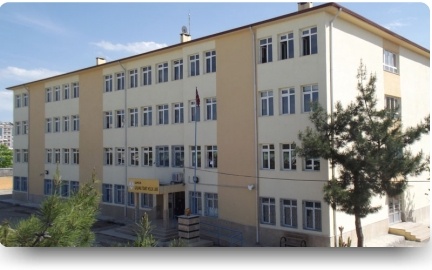 KütüphanemizOkul Kuralları 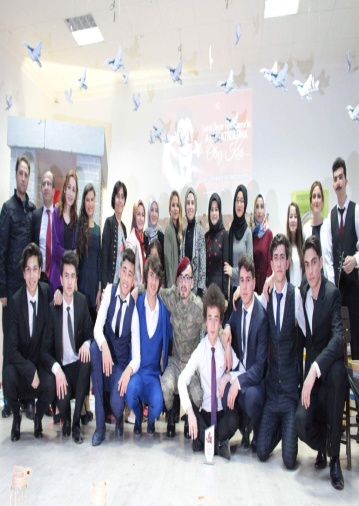 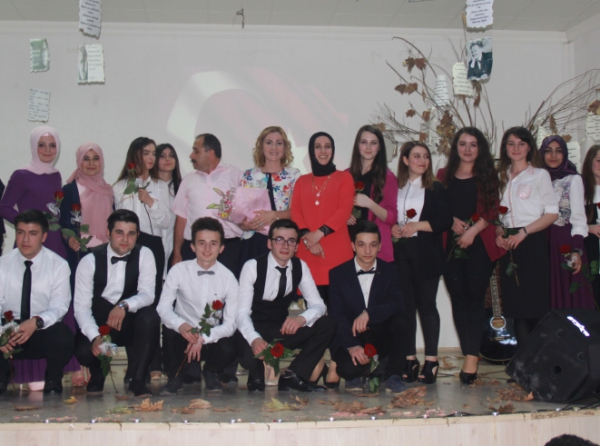 Okulumuzda Okul kıyafeti uygulaması yapılmaktadır. Kızlar için lacivert yakalı t-shirt gri siyah kumaş pantolon, erkekler için mavi yakalı t-shirt gri siyah kumaş pantolon giyilmesi zorunludur. Eğitim Öğretim FaaliyetleriDers Giriş çıkış saatleri 08:00-15:55 şeklindedir.Rehberlik servisi ve öğretmeni bulunmakla birlikte 09:00- 15:00 saatleri arasında öğrencilerimize hizmet vermektedir.Tüm branşlarda öğretmen eksiği olmadan tam kadro ile eğitim öğretim hizmetleri sürdürülmektedir.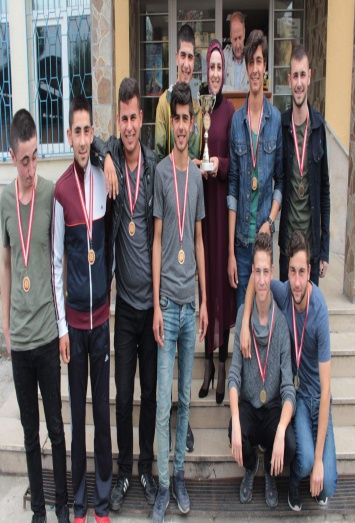 Sportif FaaliyetlerKız voleybol , Kız Futsal Takımımız , erkek futsal, erkek basketbol, erkek güreş takımlarımız bulunmaktadır. Her sene sınıflar arası futbol turnuvaları düzenlenmektedir.Masa tenisi turnuvaları düzenlenmektedir. Bundan sonraki yıllarda da farklı alanlarda sportif faaliyetlerin yapılması ve katılım artırılmasına ağırlık verilecektir.Öğrenci Kulüpleri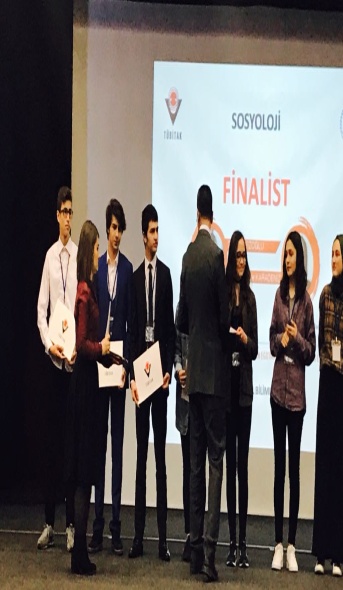 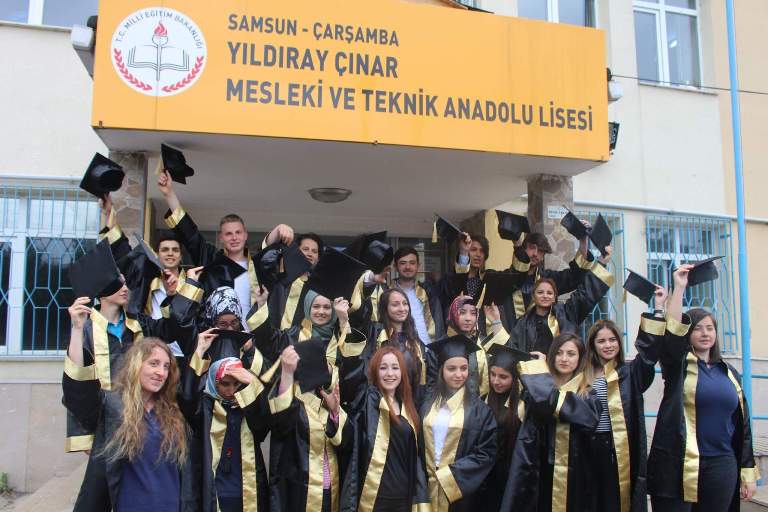 Kültür - Edebiyat Kulübü, Sivil Savunma Kulübü, Gezi Tanıtma ve Turizm Kulübü, Sosyal Dayanışma, Yardımlaşma ve Kızılay Kulübü, Sağlık, Temizlik, Beslenme ve Yeşilay Kulübü, Spor Kulübü, Enerji Verimliliği Kulübü, Kütüphanecilik Kulübü, Bilinçli Tüketici Kulübü öğrenci kulüpleri faaliyet göstermektedir. 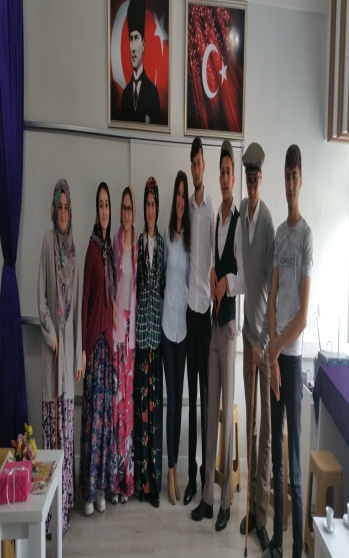 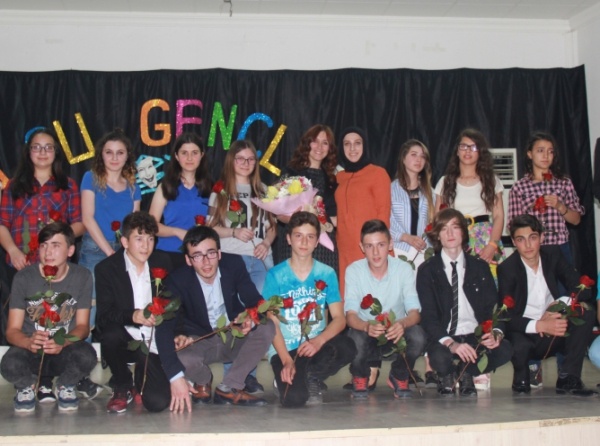 Öğrencilerimiz seçtikleri kulüp faaliyetlerinde aktif olarak yer almaktadır.Yapılan GezilerSamsun’un Tarihi Turistik Yerleri        Vezirköprü, Tekkeköy Mağaraları, Ladik Kayak MerkeziAmasyaTrabzonSamsun OMÜÇarşamba OMÜTÜYAP Kitap Fuarı – Çarşamba Kitap FuarıTUBİTAK Proje SergisiSamsun Huzurevi GezisiVergi Dairesi, Belediye GezisiAdalet MYO ve Hukuk Fakültesi GezisiKültürel Faaliyetlerimiz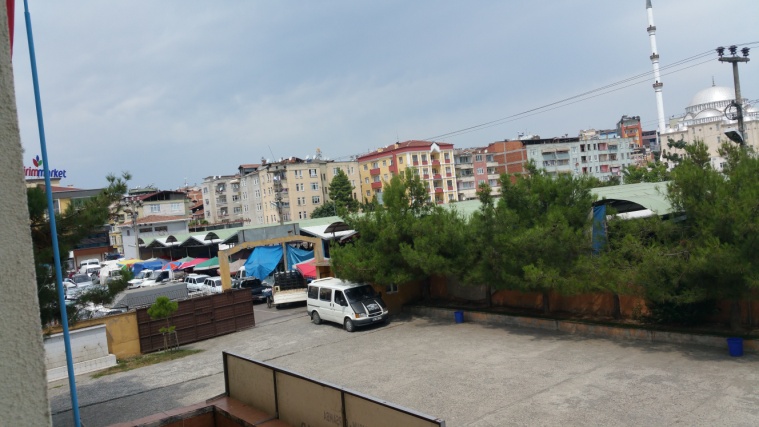 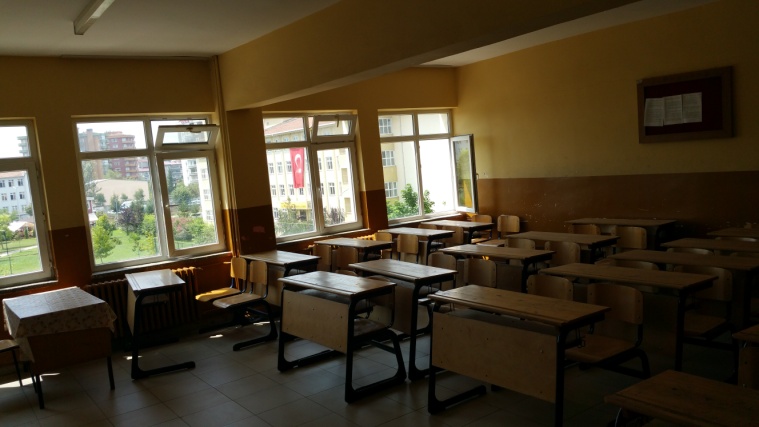 